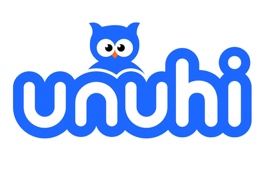 Unuhi Bilingual Book App: FREE TRIALThank you for agreeing to try Unuhi on your school’s tablets. Here’s a quick guide to get you up and running with your free trial:Please choose an email address and a memorable password that you will use to log in to the app on your school’s devices.Send the email address and password to mark@unuhi.com. With this information we will make a new entry for your school on our database.Install Unuhi on your devices. You can find us on the iOS App Store. (We are currently only on iOS; our Android version is still in development.)To unlock the content on a device, please open Unuhi, go to Settings -> Schools Login, and type in the email address and password that you have sent us. This must be done once on each device. (It should not need to be done more than once on each device.)All content is now unlocked on each device, until your free trial expires.If you forget your password, please contact charles@unuhi.com. He will send you a password reset email to the email address you gave when setting up your trial. (There is no option to reset the password from inside the app: this is to prevent misuse.)For any further technical info please contact Charles@unuhi.comFor other enquiries please contact Mark@unuhi.comWe hope you enjoy using the app in class and look forward to your feedback! Visit us at www.unuhi.com to find out more.